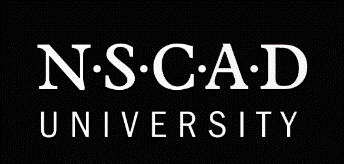 Committee Name:Interim Report:    □                               Final Report:                □Date:Submitted by:Committee Composition:Committee Mandate:-------------------------------------------------------------------------------------------------------------Report Summary: